Brandverhalten von Metallen in CO2-AtmosphäreMaterialien: 		Bunsenbrenner, 1000 mL Becherglas, Tiegelzange, CO2-Druckgasflasche.Chemikalien:		Magnesiumband, EisenwolleDurchführung:		Das Becherglas wird vollständig mit CO2 gefüllt. Es wird ein 2 cm langes Magnesiumband in die Flamme des Bunsenbrenners gehalten bis es anfängt zu brennen. Das brennende Magnesiumband wird in die CO2-Atmosphäre des Becherglases gehalten. Danach wird der gleiche Versuch mit Eisenwolle wiederholt.Beobachtung:			Das brennende Magnesiumband erlischt nicht in der CO2-Atmosphäre. Auf dem Magnesiumband entstehen schwarze Flecken.		Die funkensprühende Eisenwolle erlischt sofort in der CO2-Atmosphäre.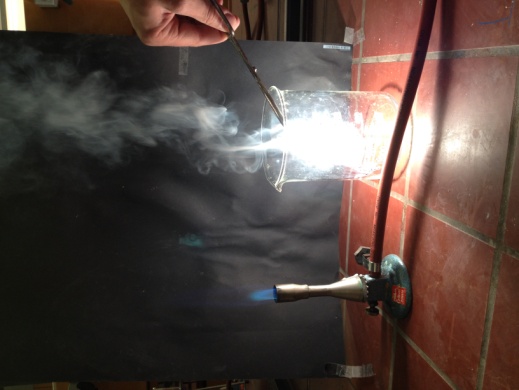 Abb. 7 –Magnesiumbrand in CO2-Atmosphäre.Deutung:		Magensium hat ein sehr hohes oxidationsbestreben im Vergleich zu Eisen. Es entreißt dem Kohlenstoffdioxid die Sauerstoffatome, die die Magnesiumverbrennung unterhalten.		2 Mg (s)   +   O2 (g)   →   2 MgO (s)   +   C (s)Entsorgung:		Die Metalle bzw. die Metalloxide werden in den Feststoffsammelbehälter gegeben.Literatur:	-GefahrenstoffeGefahrenstoffeGefahrenstoffeGefahrenstoffeGefahrenstoffeGefahrenstoffeGefahrenstoffeGefahrenstoffeGefahrenstoffeMagnesiumMagnesiumMagnesiumH: 228 - 251 - 261H: 228 - 251 - 261H: 228 - 251 - 261P: 210 - 231+232 - 241 - 280 – 420 - 501.1P: 210 - 231+232 - 241 - 280 – 420 - 501.1P: 210 - 231+232 - 241 - 280 – 420 - 501.1EisenEisenEisenH: 228H: 228H: 228P: 370+378bP: 370+378bP: 370+378bKohlenstoffdioxidKohlenstoffdioxidKohlenstoffdioxidH: 280H: 280H: 280P: 403P: 403P: 403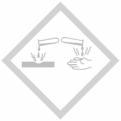 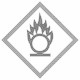 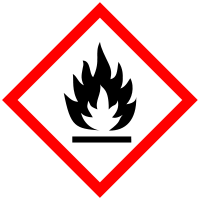 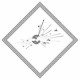 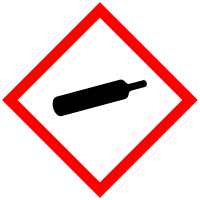 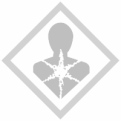 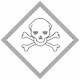 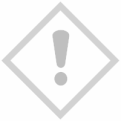 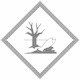 